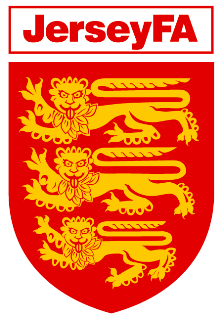 Equality, Diversity and Inclusion Action Plan2022 to 2024IntroductionIn August 2021, the Jersey FA launched its 3-year strategy ‘Game for Change, Game for Life’. This strategy highlights the commitment of the Association to promoting and embedding Equality, Inclusion and Diversity (EDI) throughout all areas of its work. To ensure our efforts are focused appropriately, significant data has been captured through a variety of sources to provide the latest diversity picture across our sport. This included:341 responses via public survey for players and coachesUse of Whole Game System data for refereesBoard Tracker SmartsheetPowerBi DataStaff State of Play Survey 2021This data has allowed us to identify priorities till 2024 and create and EDI Action Plan that will:Ensure all aspects relating to the everyday business of the Association is fair, accessible and equitable;Work towards eliminating all forms of discrimination, harassment and other conduct prohibited by the Discrimination (Jersey) Law 2013Reach out to wider audiences to increase the associations business.The Equality, Diversity and Inclusion Action Plan is endorsed by the Jersey FA Board, Chief Executive Officer, and the Inclusion Advisory Group. The plan will be delivered by the professional staff of the association and will be monitored and reviewed by the Inclusion Advisory Group. Overall accountability of this plan is held with the Board of Directors of the Jersey FA.Key Goals and Outcomes 2022-24Goal 1 - Improving the gender balance across footballOutcome - We will strive for equality across our gameGoal 2 - Ensuring football is inclusive to ethnic minority groupsOutcome – We will embrace all people irrespective of their race or ethnicityGoal 3 - Increasing opportunities in football for those with a disabilityOutcome – There will be a wider offering that caters for additional ages and abilities Goal 4 - Ensuring cost is not a barrier in footballOutcome – Those from lower socio-economic families will not be disadvantaged at any level of the gameGoal 5 - Promoting the diversity in Jersey footballOutcome - We will celebrate our diversity and use it to enhance our gameGoal 6 - Effective engagement and communications that promote Football for AllOutcome – We have the people and infrastructure to ensure anyone in Jersey can connect with our gameImproving the gender balance across footballHeadline StatisticsOnly 12% of the playing population are (or identify) as femaleOf the 42 registered referees in 2022, only 1 was femaleOnly 25% of JFA Board Directors are femaleEnsuring Jersey football is inclusive to ethnic minority groupsHeadline StatisticsOf the 21 clubs in Jersey, 5 are primarily made up from the Portuguese community21% of referees in Jersey in 2022 were from ethnic minoritiesAs of July 2022, there was only 1 employee at the Jersey FA (including Directors) that was from an ethnic minority. Increase the opportunities in football for those with a disabilityHeadline StatisticsThere are 23 registered disabled players in JerseyThe Jersey Sports Association for the Disabled (JSAD) provide football for 14–25 year oldsFor JSAD to compete in any fixtures they have to travel off-island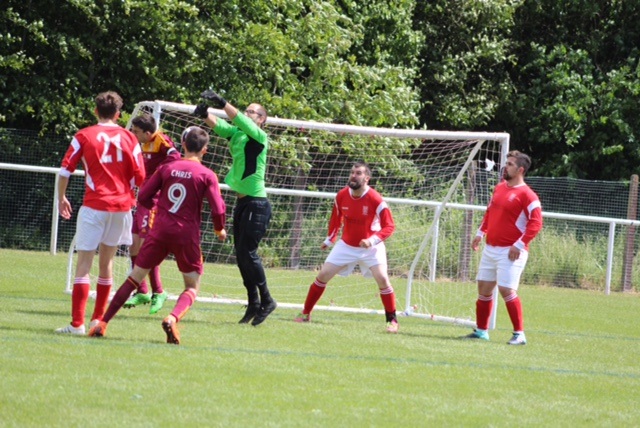 Ensuring cost is not a barrier in footballHeadline StatisticsOne in four children live in relative poverty in JerseyOn average, club subs in Jersey are approx. £125 per annum per childJFA Holiday Courses cost £125 per week per childPromoting the diversity in Jersey footballHeadline Statistics7% of players informed they were either gay or bisexual15 different ethnic groups are currently represented in Jersey footballThe oldest player to complete our survey was 74Effective Engagement and Communications that Promote Football for AllHeadline StatisticsThere was 2 cases of discrimination in Jersey football in season 2021-22The Jersey FA website can only be read in EnglishThe oldest player to complete our survey was 74OUR PERFORMANCEImproving the gender balance in footballEnsuring football is inclusive to ethnic minoritiesIncreasing the opportunities for those with a disabilityEnsuring cost is not a barrier in footballObjectiveActionComplete byProgressRAGIncrease the number of registered girls and women playing in Jersey footballProvide assistance to Clubs to develop girls only mini soccer sectionsOngoingCommunity Team have provided annual visits to clubs with girls sections. New Development Officer now meeting with all clubs and utilizing Equal Game resources. AmberMaximise the popularity of the Womens Euros to signpost girls to clubsOct 2022Social media campaigns following England success were releasedEuro 22 girls festivals x 3 delivered with over 150 girls taking part.GreenProvide a recreational programme of football for girls not in affiliated clubsJuly 2023New Squad Girls sessions introduced July 2022Wildcats Centres delivered at Janvrin and Rouge Bouillon Schools and Springfield Stadium – currently 50 girls attendGirls only courses delivered throughout school holidaysNew sessions delivered in partnership with Wednesday Night FC for 30+ girlsWomens Only (16+) festival delivered September 2023GreenUse England Football Accreditation resources to encourage clubs to establish girls sessionsOngoing100% clubs now England Football Accredited. Process has allowed insight into club ambitions, commitments and challenges in the female game.AmberSupport the female game through the development of new coachesProvide a programme of free Coach Education and CPD for female coachesMar 2023JFA currently provide £120 bursaries for each L1 course completedFree Coach Education course advertised through social media Mark Leigh (FA Coach Educator) delivered in-service to female coaches June 20222 x Stepping over the Sidelines courses delivered for female coachesGreenEnsure new and existing female coaches receive appropriate support to achieve their potentialJune 2023Agreements in place with Highlands College to support female coaches in Education1:1 support given to female coaches who support the community programmeJonathan Le Fondre appointed Womens and Girls Community Champion in September 2022 with responsibility to support female coaches in JerseyGreenIncrease the number of female referees in Jersey from 1 to 5Ensure effective marketing is used in the promotion of referee courses and encourage participationOngoingAmy Tierney video has been used to promote referees course Aug 20224 female participants on referees course March 2022 and March 2023.Currently 4 registered female referees with only 1 actively refereeing. AmberEnsure newly qualified female referees receive bespoke mentoring March 2023All referees have been allocated mentors and have been able to referee in the newly formed u12 and U14 Girls league. GreenEnsure the staff and Board of the Jersey FA is representative of gender the balance in Jersey Systematically review HR Policies to ensure they are up to date with legislationAchieve FA Code of Governance gender diversity targets for JFA BoardOngoingOngoingJFA Equality Policy in place and has been inserted into all recruitment packs.Annual review of policies takes place.Currently 25% of JFA Directors are female with targets set at 33%GreenRedObjectiveActionComplete byProgressRAGEnsure clubs from ethnic minorities receive the relevant support to provide football in the Jersey Football CombinationProvide bespoke support to new and existing clubs with ethnic minority players and staffOngoingFSM and CEO have met with all Portuguese clubs each season with bespoke training given on WGS and Full-time providedGreenConsult with relevant consulates to identify relevant members of other minority groups, in particular Polish and RomanianMarch 2024To be completed in conjunction with strategy development 2024RedIncrease the number of qualified coaches from ethnic minority groupsWork in partnership with the FA to provide a bespoke Coach Education offering for ethnic minority coachesAug 2023Pete Augustine (FA Coach Developer and EDI Champion) delivered workshops to Portuguese Clubs in February 2023 GreenEnsure the Board and staff of the Jersey FA is reflective of the Jersey demographicAppoint at least one new Director from the Portuguese communityJune 2024This objective has proved problematic and will be a priority of the EDI Committee from now onRedObjectiveActionComplete byProgressRAGIncrease the number of registered disabled players in Jersey Work with JSAD to develop football sessions for 8 – 14 year old’sJune 2023Funding and support given to Mark Ray to start new sessions. Number of players now 34 compared to 23GreenIn partnership with JTC Jersey Wanderers, sustain current provision of coaching and playing for players with mobility issues (Frame Football)Dec 2023Project has continued in partnership with the club and JSAD. Aiming to further develop this provision.AmberProvide free ‘Coaching Disabled Footballers’ course to anyone who is working with (or is interesting in working with) disabled playersJune 2024Course unable to be delivered due to lack of take up.RedProvide free football for people identified with a mental health issueJanuary 2023Weekly sessions of walking football delivered in partnership with Mind Jersey. Number of sessions increased due to Connect Me fundingGreenObjectiveActionComplete byProgressRAGEnsure JFA activities can be accessed by the lowest income familiesJFA to maintain Registered Childcare Status ensure families can access free courses via Income SupportOngoingRegistered Childcare Provider status achieved Aug 2020 with ongoing auditing by GoJGreenProvide free places on courses through existing charitable network (Brightly Charity) and develop new partnershipsOngoingBrightly Charity been in place for two years and provides free spaces x 6 each yearGreenEffectively promote Inclusion policy for any families who has a child selected for the Centre of ExcellenceOct 2023Fund has ensured 2 x players were able to attend off-island trips in 2023GreenObjectiveActionComplete byProgressRAGEnsure football is recognized as the islands most diverse and inclusive sportEffectively use podcasts and news releases to promote diversity in footballOngoingSignificant media coverage across the female game including TV and newspaperRainbow Laces Podcast in 2022 received high viewing figuresGreenEstablish and annual Inclusion Award for a club or team who fosters a supportive and inclusive environmentJune 2024Not completeRedDevelop commercial pitchdeck based on the diversity in the local game and promote to local companiesOct 2023Inclusion pitchdeck developed by Commercial Committee and distributedGreenObjectiveActionComplete byProgressRAGMarketing of services that are reflective of the association’s diversity ambitionsEnsure recruitment campaigns promote women and ethnic minorities in the workplaceOngoingAll job adverts ensure appropriate visuals and female-friendly messaging are in placeAmberEnsure all recruitment packs are translatable into other languages, particularly PortugueseOngoingEDI Director role translated and promoted in PortugueseAmberExplore the option of a fully translatable website with The FAOngoingThis is ongoing with The FARedDemonstrate the highest level of leadership when dealing with discriminationCall out unacceptable behaviour and promote the underlining importance of respecting our difference at any opportunityOngoingStronger sanctions introduced in 2023 for all discrimination-related offences.Where necessary, the FSM or CEO has taken a zero tolerance with clubs in this area. GreenJFA IAG to meet quarterly to review issues within the gameOngoingNew EDI Director appointed in Jan 2024. Transition in this role over two years has resulted in infrequent meetings.AmberAll staff and Board to undertake EDI trainingDec 2023All Board and Staff had training in 2022 with new directors having access to FA training at any time.AmberEnsure Young People are represented in the strategic decisions of the associationJFA Youth Council to meet quarterly and to feed back to BoardOngoingYouth Council developed in 2020 and meets quarterlyGreenPrimary MeasureBaseline2022/23 2023/24Registered female players in Jersey300325431Percentage of registered female coaches in Jersey11%14%15%Registered female referees in Jersey135Percentage of female JFA Directors25%25%25%Primary MeasureBaseline2022/23 2023/24 Newly qualified coaches from ethnic minorities034JFA Directors from ethnic minorities011Primary MeasureBaseline2022/23 2023/24 Number of sessions for 8-14 year olds 203233Number of registered disabled players in Jersey232434Primary MeasureBaseline2022/23 2023/24 Number of free places given for holiday courses61224Number of free ‘Come and Play’ festivals4812